10 заповедей для мамы и папы будущего первоклассника Начинайте забывать о том, что ваш ребёнок маленький. Дайте ему посильную работу в доме, определите круг обязанностей. Сделайте это мягко: «Какой ты у нас уже большой, мы уже можем доверить тебе помыть посуду (вымыть пол, вытереть пыль, вынести мусор и т. д.)»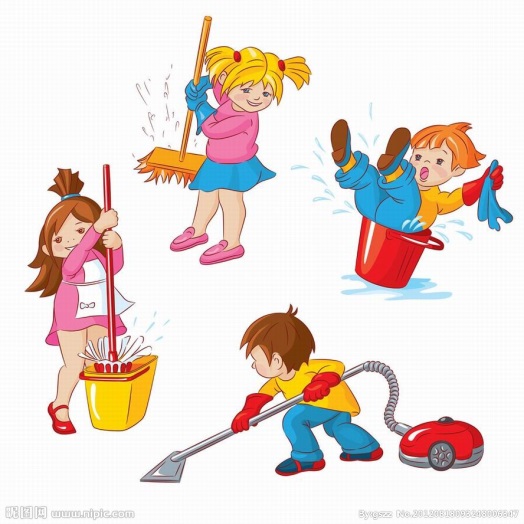 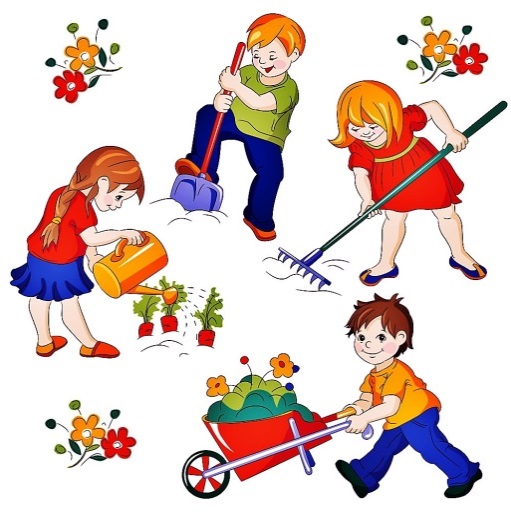 Определите общие интересы. Это могут быть как познавательные (любимые мультфильмы, сказки, игры), так и жизненные интересы (обсуждение семейных проблем). Участвуйте в любимых занятиях своих детей, проводите с ними свободное время не «рядом», а «вместе». Для этого достаточно посмотреть вместе фильм, поиграть в «солдатики», построить крепость из снега, поговорить на волнующие ребёнка темы. Не отказывайте детям в общении. Дефицит общения – один из самых главных пороков семейной педагогики. 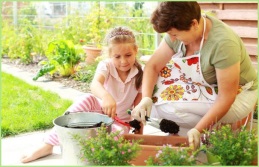 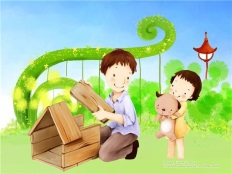 Приобщайте ребёнка к экономическим проблемам семьи. Когда ребёнок узнáет, сколько денег уходит на продукты в месяц,  а сколько – на отпуск, он уже не будет считать, что родителям просто жалко денег на новые игрушки или лишние сладости. Если вы объясните ребёнку, на что тратятся семейные деньги, и расска- жете о том, из чего складывается семейный бюджет, – непонимание пропадёт. Чтобы ребёнок всё понял – придётся быть с ним честным.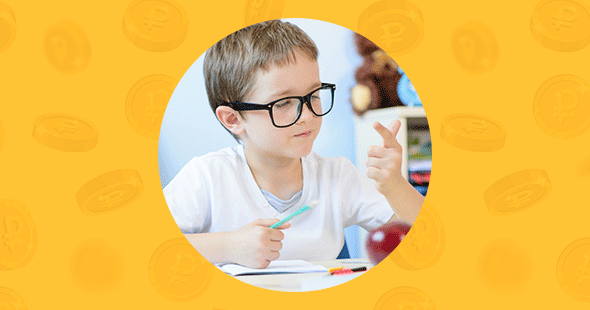 Не ругайте, а тем более не оскорбляйте ребёнка, особенно в присутствии посторонних. 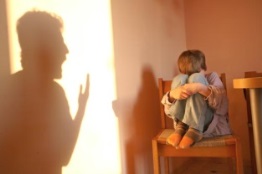 Постоянная критика и замечания в адрес ребёнка быстро убивают в нём любой интерес и вселяют страх ошибки. Научите ребёнка делиться своими проблемами. Важно уметь выслушать ребёнка. Каждый человек имеет своё мнение, ребёнок тоже. Задача взрослого: убедить, если ребёнок не прав, согласиться, если взрослый не прав, уметь признать свои ошибки. Нужно обязательно по-хорошему спорить с детьми, учить их доказывать, отстаивать своё мнение и вместе с тем развивать умение соглашаться, прислушиваться к мнению других.Чаще разговаривайте с ребёнком. Детям, чтобы вырасти уверенными в себе, нужно чувствовать, что ими интересуются. Для хорошей самооценки им нужно то же, что и взрослым. Если те, с кем мы живём рядом, с кем работаем, не интересуются нами, нашими мыслями, просто не болтают с нами о всяком, пусть и понемногу, мы чахнем, и наша самооценка падает.   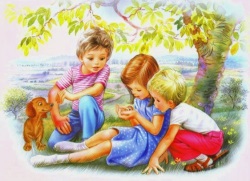 Отвечайте на каждый вопрос ребёнка. Важно знать, что психология детей будет зависеть от того, насколько сумеет ребёнок удовлетворить своё любопытство. Не запрещайте задавать слишком много вопросов. Отвечайте так, как считаете нужным или честно скажите «не знаю».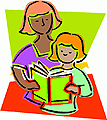 Постарайтесь хоть иногда смотреть на мир глазами вашего ребёнка. Вспомните своё детство, ведь наше поведение, страхи, комплексы зарождаются именно в детстве. Позволяйте себе иногда побыть ребёнком. Расслабьтесь, повозитесь вместе со своим малышом, порисуйте, подурачьтесь, слепите из пластилина смешную фигурку, поиграйте в мяч, просто громко посмейтесь. Так вы сможете приблизиться к своему ребёнку, лучше понять его и себя.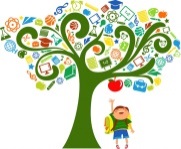 Чаще хвалите, восхищайтесь вашим ребёнком. Ребёнок всё делает впервые, у него нет опыта. Он получает его, постоянно ошибаясь. Если мы хотим, чтобы он был уверен в себе и не трясся от страха перед ошибками, нужно поддерживать его тогда, когда у него не получается. Когда достижения превозносятся как самые-самые из самых-самых, есть риск вырастить короля без королевства. Хвалить его надо не за то, что «у других детей так никогда не получится», а хвалить за то, в чём превзошёл самого себя, за то, что он научился делать лучше.  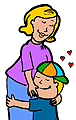 Не стройте ваши взаимоотношения с ребёнком на запретах. Статистика утверждает: мы даём своим детям до 2000 (!) советов и замечаний в день. Часто родители, запрещая детям что-либо, заботятся об их безопасности или желают облегчить себе процесс воспитания. Следует знать о том, что когда ребёнок часто слышит «нет» или «нельзя», у него блокируются естественные процессы желания изучить мир, получить опыт, даже если иногда он оказывается отрицательным. Выставляя запрет, родители должны понимать, как он отразится на психике и характере малыша.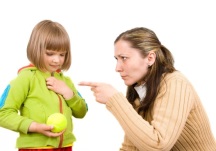 Запрет на самостоятельность опасен тем, что ребёнок может вырасти безынициативным. Запрет на творчество не научит творить, создавать что-то новое, не разовьёт моторику и воображение. Запрет на выражение чувств чреват психосоматическими заболеваниями или вспышками агрессии. Запрет на двигательную активность блокирует в ребёнке жизненную энергию и страсть к движению. Запрещая ребёнку высказывать своё мнение, можно спровоцировать снижение самооценки. Иногда детям в семье запрещается фантазировать, а зря. Воображение и фантазия – мощные ресурсы личности, отвечающие за развитие интеллектуальных способностей, успешность, творческое развитие и нестандартность мышления. Удачи и успехов вашему ребёнку в учении!